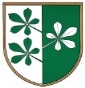 OBČINA KIDRIČEVOobčinski svetKopališka ul. 142325 KidričevoŠtev. 014-7/2015Dne  								Predlog sklepa								Na podlagi  15. člena Statuta Občine Kidričevo (Uradno glasilo slovenskih občin, št. 62/16 in 16/18) , je občinski svet Občine Kidričevo, na svoji _____ redni seji, ki je bila dne, _______ 2019 sprejelS  K  L  E  PObčinski svet Občine Kidričevo sprejme Odlok o spremembah in dopolnitvah Odloka o ustanovitvi javnega zavoda Zdravstveni dom Ptuj. Odlok o spremembah in dopolnitvah Odloka o ustanovitvi javnega zavoda Zdravstven dom Ptuj je priloga in sestavni del tega sklepa.								Anton Leskovar;								župan								Občine Kidričevo 